Faipari s.r.o. – stručná analýza důvěryhodnosti1. Analýza finančních výkazůSpolečnost Faipari s.r.o. porušila rejstříkový zákon a zákon o účetnictví, neboť nezveřejnila své účetní výkazy ve sbírce listin obchodního rejstříku. Měla by tedy svoje výkazy co nejdříve zveřejnit. Je to sice častý problém a mnoho společnosti porušuje tyto zákony a doplňuje až po vyzvání soudu, ovšem určitý problém to je. Teoreticky by se mohlo stát, že by Pirátům zaslala svůj sponzorský dar společnost, která je například v úpadku či má zkrátka finanční problémy.2. Sídlo společnostiSídlo společnosti FAIPARI s.r.o. je na adrese Vítězné náměstí 576/1. Na stejné adrese sídlilo či sídlí dalších 510 společnosti. Mohlo by se v tomto případě tedy jednat o takzvanou virtuální schránku. 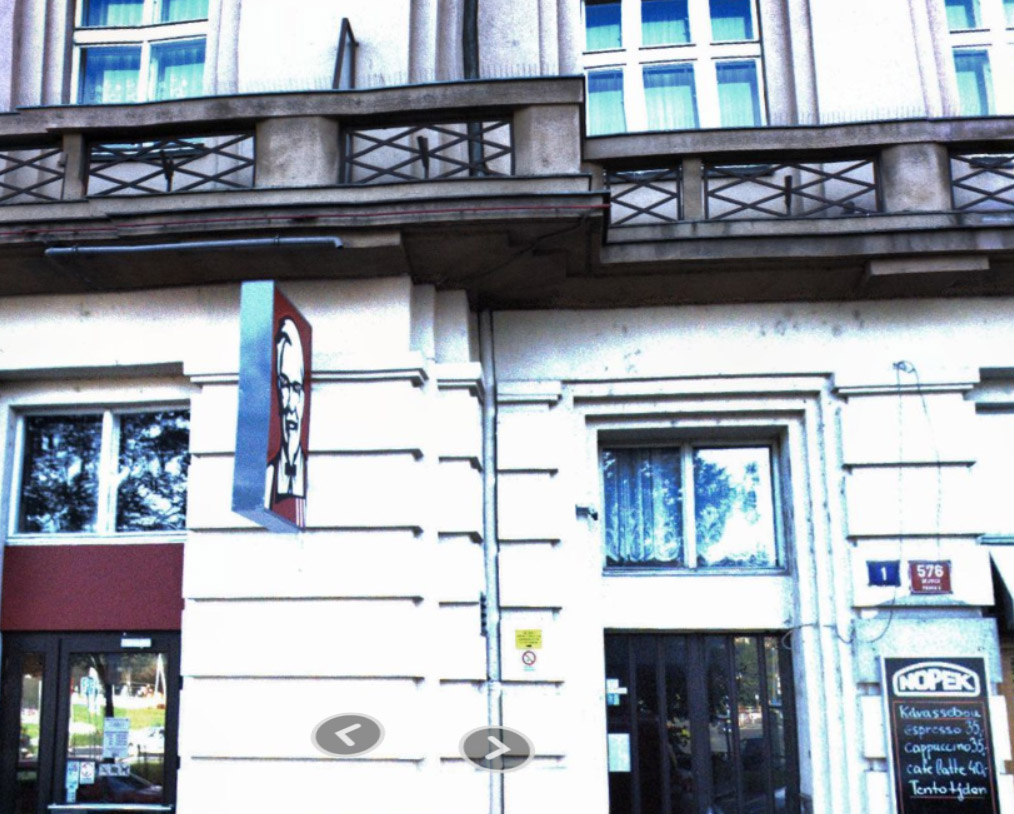 3. Obor činnostiObor činnosti je uveden velice obecně a bližší informace nejsou dohledatelné:Zprostředkování velkoobchodu a velkoobchod v zastoupeníPronájem a správa vlastních nebo pronajatých nemovitostí4. Příjemce veřejných prostředkůNebyly nalezené žádné veřejné zakázky či dotace, které by získala uvedená společnost FAIPARI s.r.o.. 5. Mediální profil společnostiO společnosti Faipari, s.r.o. se nenachází ani jediná zmínka v mediální databázi. 6. Další informace o společnosti Faipari, s.r.o.Tato společnost měl za rok 2016 10-19 zaměstnanců a obrat by se v tomto roce měl pohybovat v rozmezí 500-999 tisíc Kč. 7. Miroslav KrupjakJednatelem a majitelem společnost Faipari, s.r.o. je Miroslav Krupjak ze slovenské Sniny. O této osobě je dohledatelných velice málo informací a žádné z nich nemají znepokojující charakter. Osoba pravděpodobně nepoužívá ani sociální síť facebook.8. Závěry a doporučeníNebyly nalezené žádné zásadní znepokojující informací ve vztahu ke společnosti Faipari, s.r.o. ani Miroslavu Krupjakovi. Z tohoto pohledu lze tedy dar přijmout ovšem s jedinou podmínkou – dodání účetních výkazů do sbírky listin obchodního rejstříku.